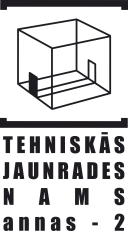 Profesionālās kompetences pilnveides programmaBērnu veloaktivitāšu organizēšana sacensību formā(A programma, 12 stundas, saskaņojums Nr.RIMC-18-044)2020.gada 19. martā 10.00 – 17.30 + praktiskie darbi  (1 pēcpusdiena pēc izvēles)TJN „Annas 2”, Annas ielā 2, Rīgā9.30 – 10.00Reģistrācija10.00 – 10 .45Vai riteņbraukšana var palielināt bērna intelektuālo potenciālu?No bērnu velosacensību vēsturesAleksandrs Briedis10.45 – 11.30Velotehnikas iedalījums un velobraukšanas pirmie soļiLauma Krogzeme11.30 – 11.45Pārtraukums11.45 – 13.15Programma un trasesAleksandrs Briedis13.15 – 14.15Pusdienu pārtraukums14.15 – 15.45Kas jāzina dalībniekam trasēLauma Krogzeme15.45 – 16.00Pārtraukums16.00 – 16.45Vērtēšanas sistēmaAleksandrs Briedis16.45 – 17.30Skolas veločempionātsLauma Krogzeme (datums pēc praktisko nodarbību saraksta)Praktiskās nodarbībasAleksandrs Briedis Lauma Krogzeme